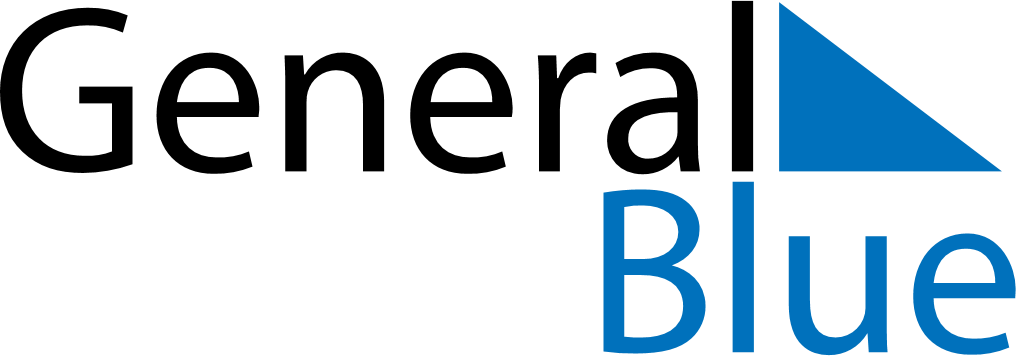 September 2024September 2024September 2024September 2024September 2024September 2024VenezuelaVenezuelaVenezuelaVenezuelaVenezuelaVenezuelaSundayMondayTuesdayWednesdayThursdayFridaySaturday1234567891011121314Our Lady of Coromoto15161718192021222324252627282930NOTES